Rocket Room Maths Week starting 27/4/20This week we will be naming 2D and 3D shapes and thinking about their properties. 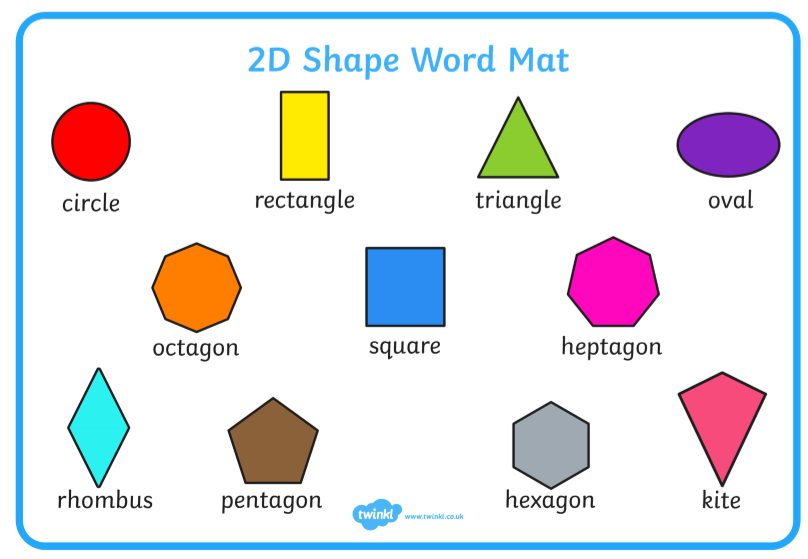 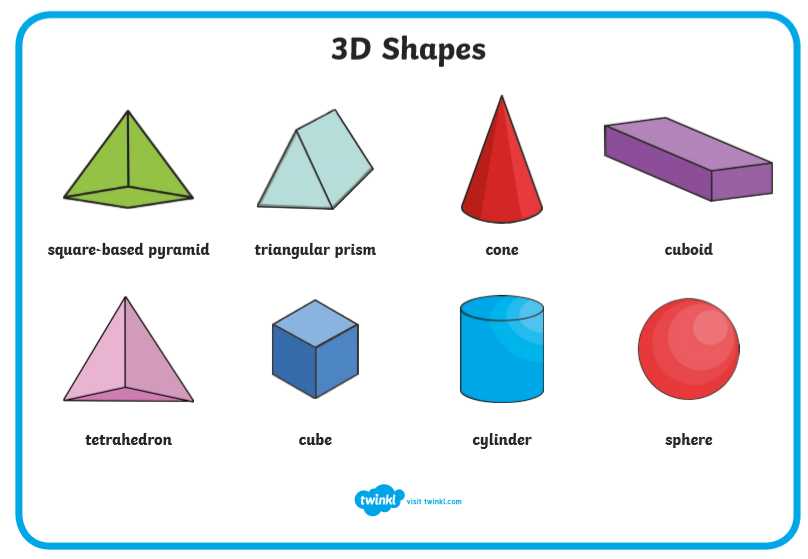 Rocket Room Maths Mrs J Jones Week starting 27/4/20Name the 2D shapes: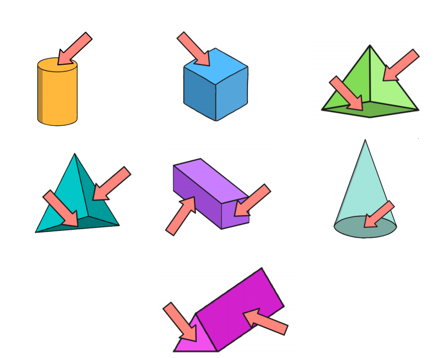 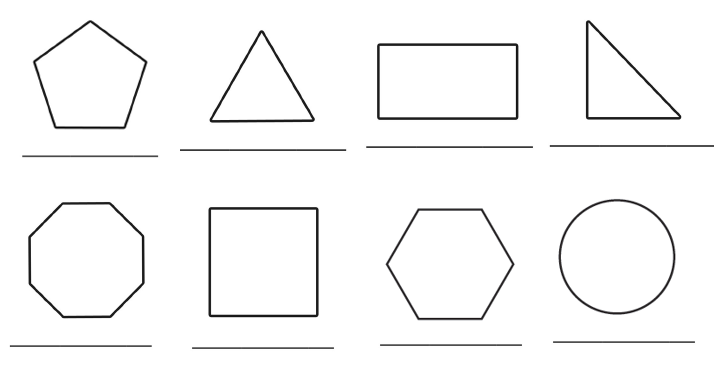 Name the 2D shape that the arrow is pointing atRocket Room Maths Mrs J Jones Week starting 27/4/20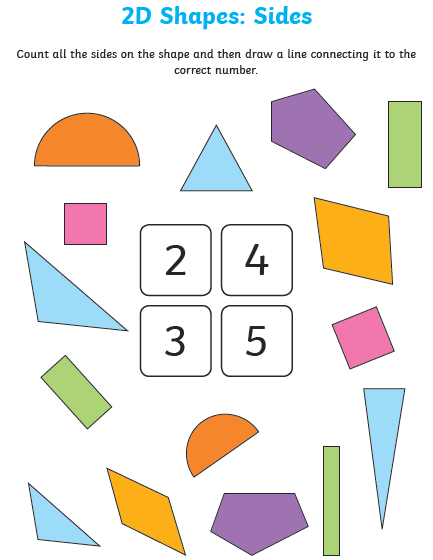 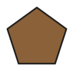 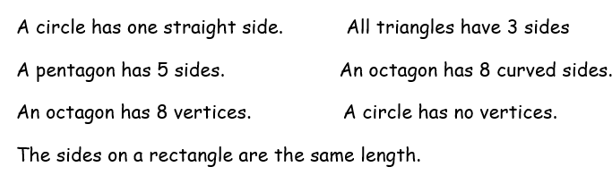 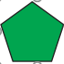 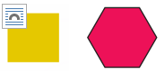 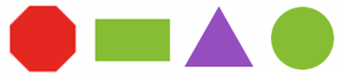 Draw or stick the shape next to the description.Rocket Room Maths Mrs J Jones Week starting 27/4/20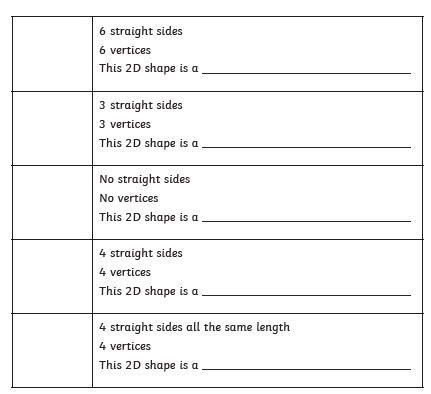 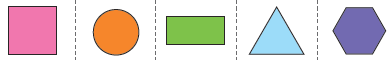 Rocket Room Maths Mrs J Jones Week starting 27/4/20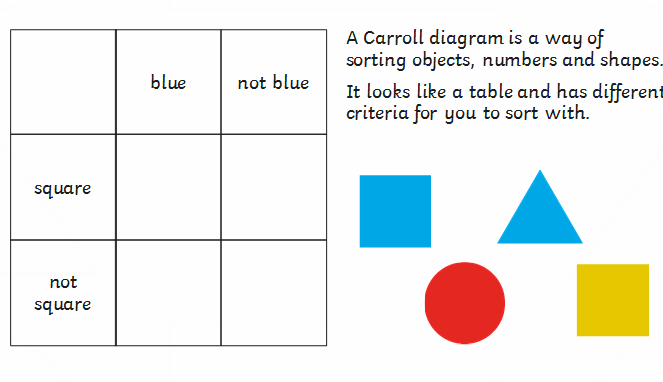 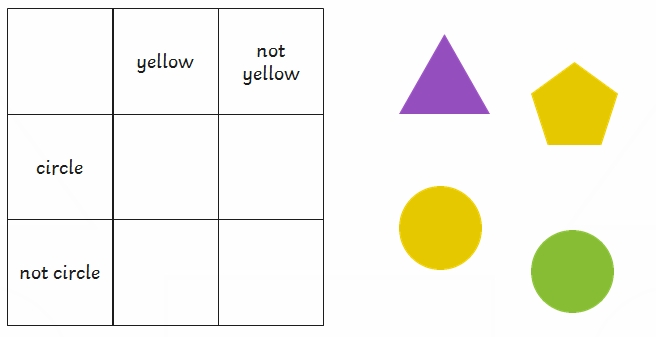 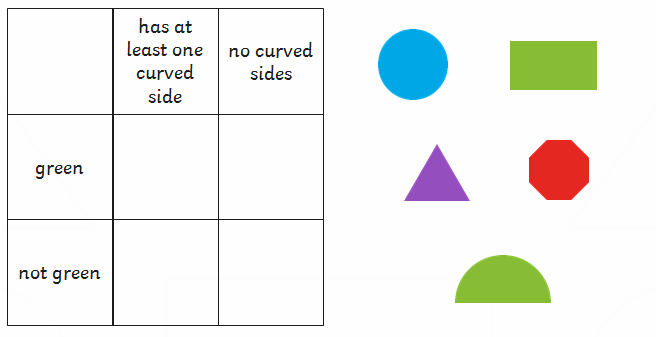 Rocket Room Maths Mrs J Jones Week starting 27/4/20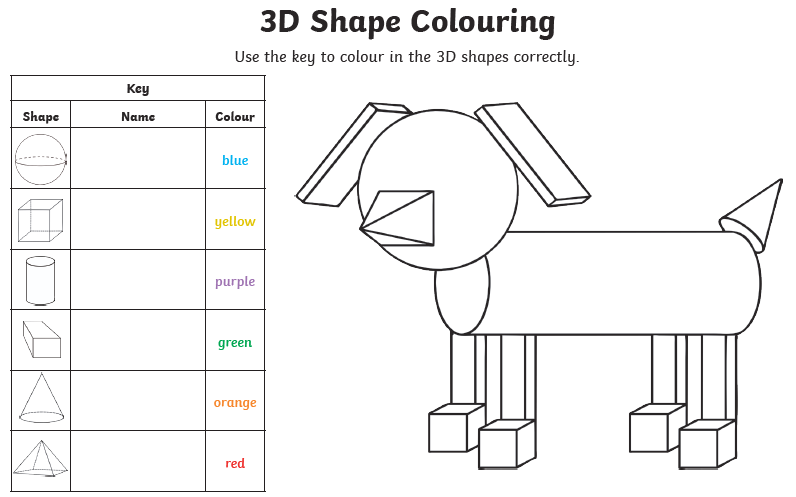 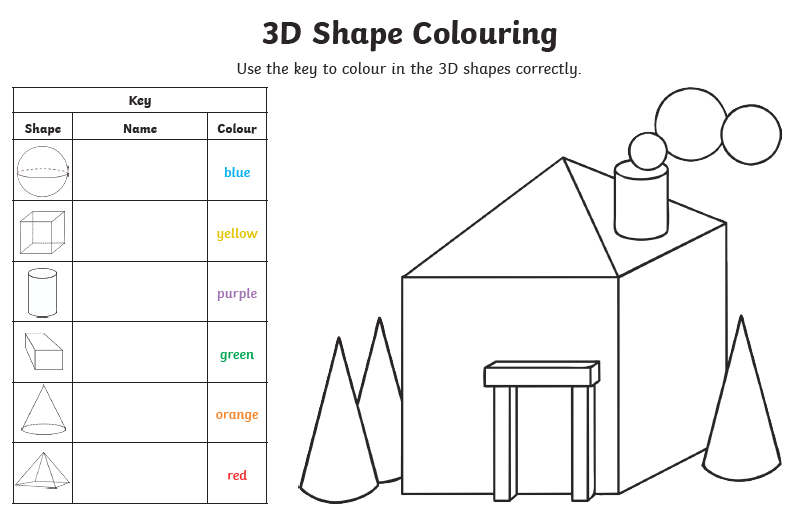 Rocket Room Maths Mrs J Jones Week starting 27/4/20Cut out and match the 3D shapes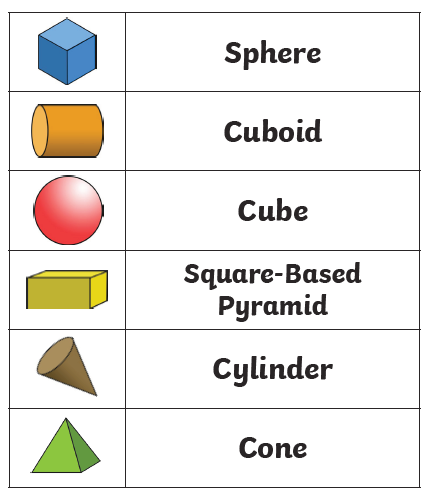 Rocket Room Maths Mrs J Jones Week starting 27/4/20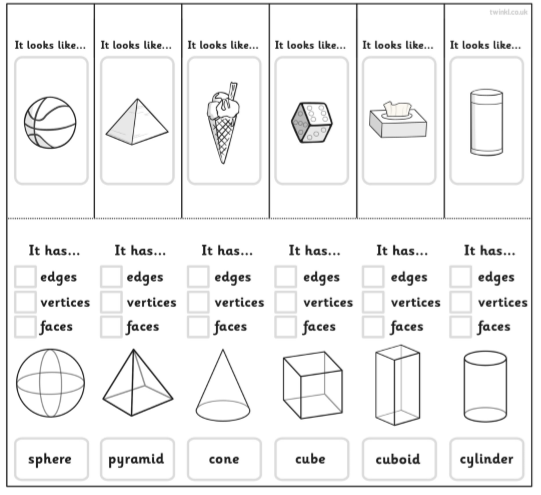 Rocket Room Maths Mrs J Jones Week starting 27/4/20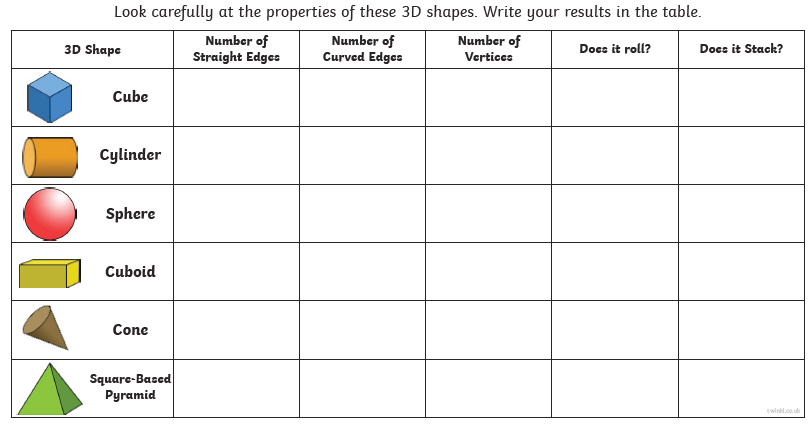 Week starting 27/4/20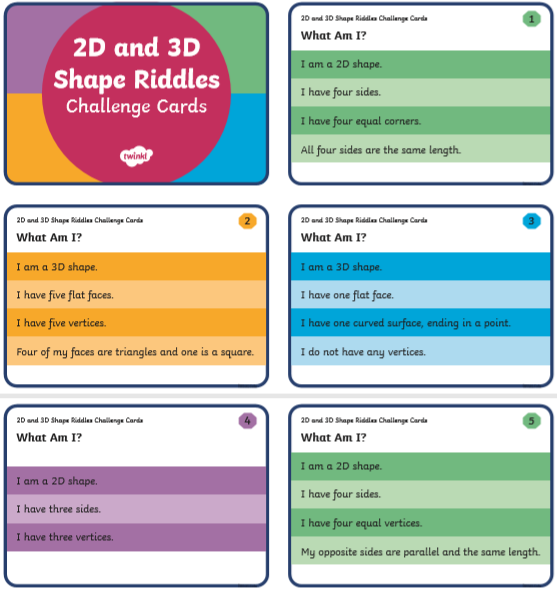 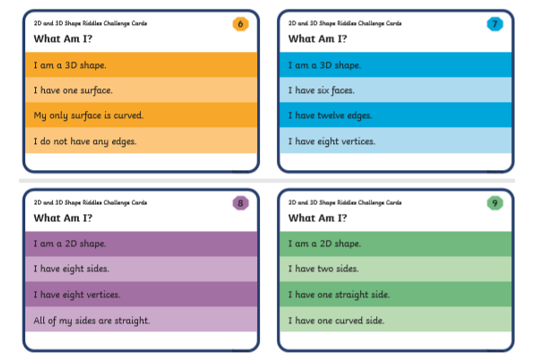 Rocket Room Maths Mrs J Jones Week starting 27/4/20Try cutting out the nets and making 3D shapes yourself.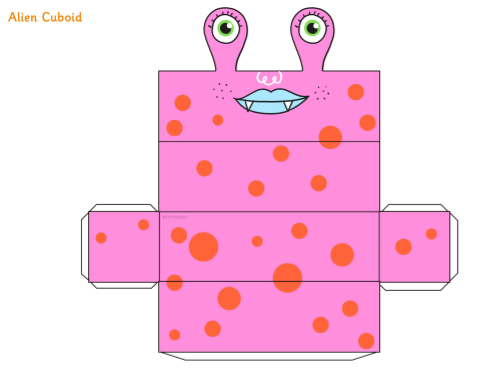 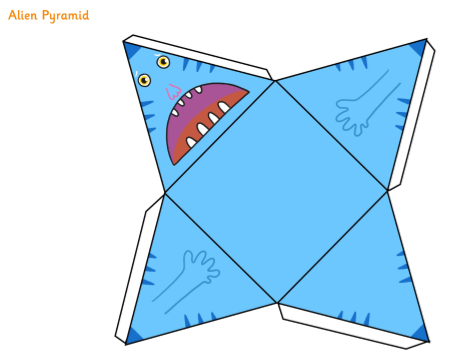 Rocket Room Maths Mrs J Jones Week starting 27/4/20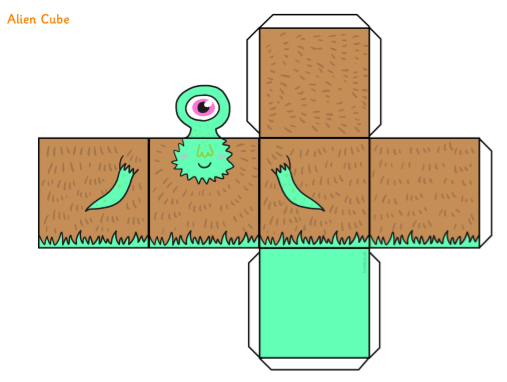 Rocket Room Maths Mrs J Jones Week starting 27/4/20Answers: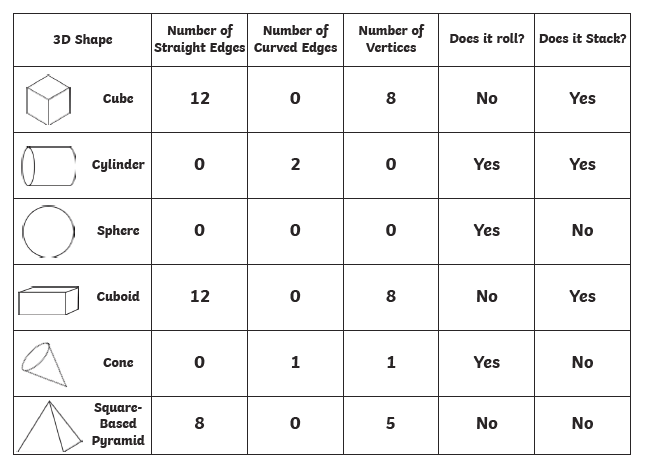 Riddle answer: SquareSquare based pyramidConeTriangleRectangleSphereCube/cuboidOctagonSemicircleRocket Room Maths Mrs J Jones Week starting 27/4/20